Инструкция по записи ребенка в первый класс на региональном портале государственных и муниципальных услуг Московской области uslugi.mosreg.ruНеобходимо произвести вход на портал uslugi.mosreg.ruНа главной странице портала будет плитка с соответствующим названием «Запись в первый класс». Нажимаем на нее.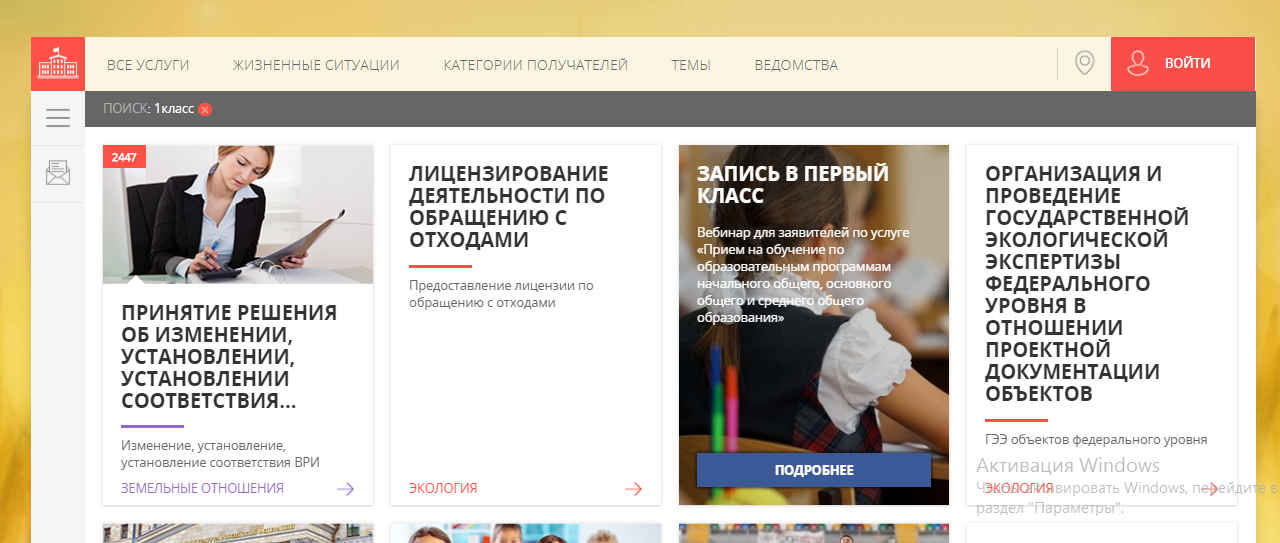 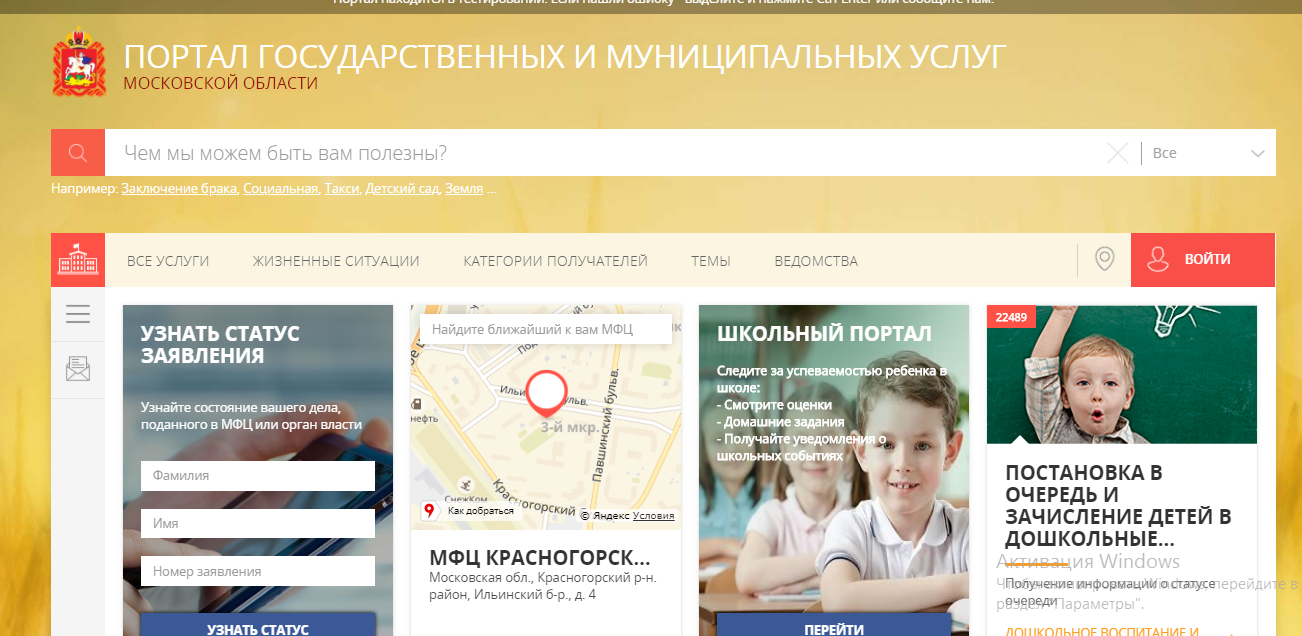 Переходим на страницу с информационным сообщением по процедуре подачи заявления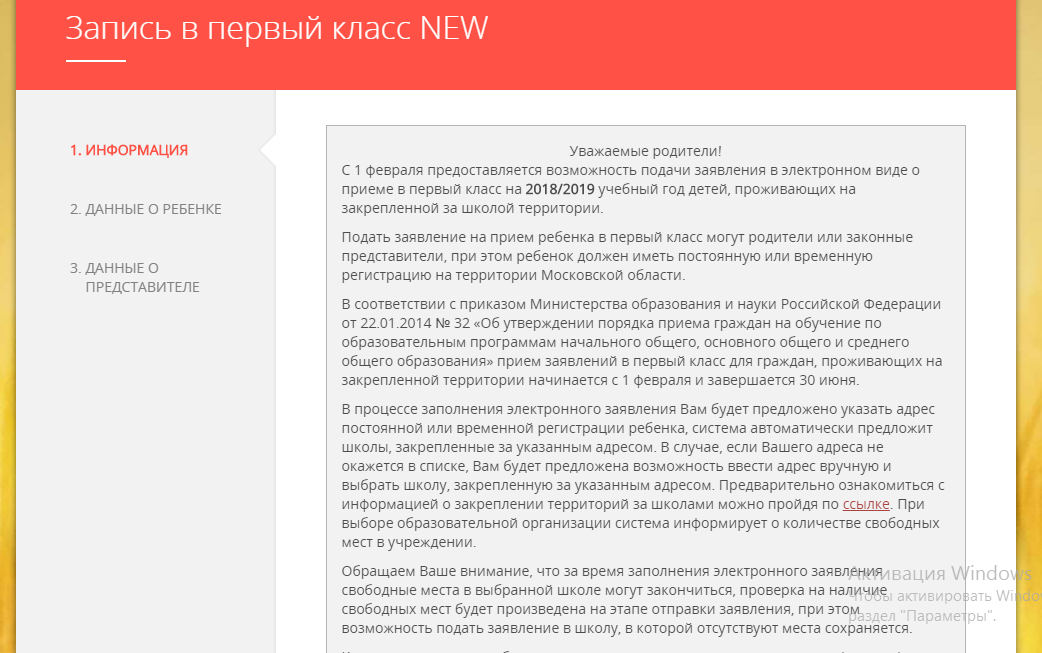 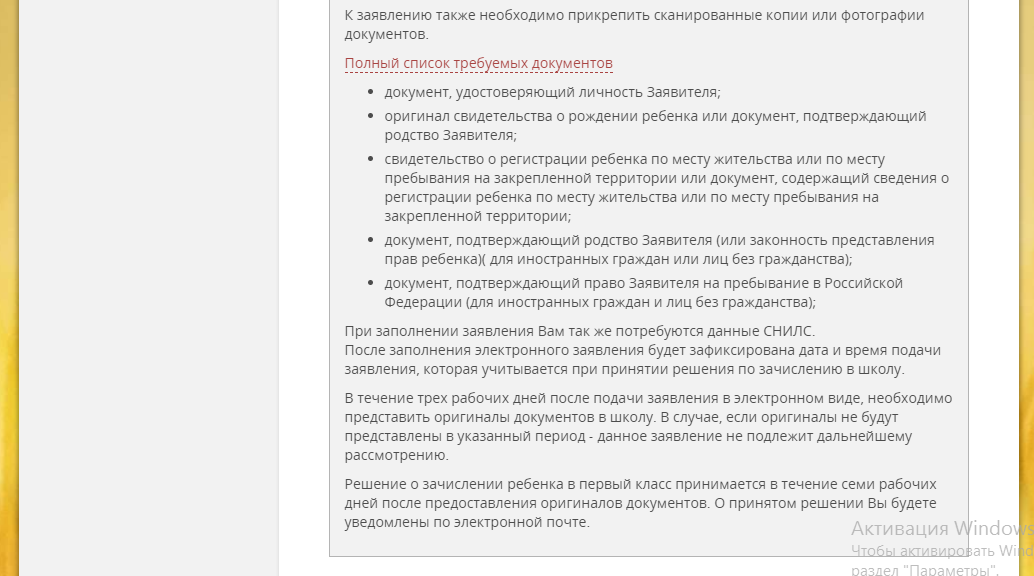 Рекомендуем вам внимательно ознакомиться с информационным сообщением, касающемся подачи заявлений в 1 класс. Предварительно ознакомиться с информацией о закреплении территорий за школами можно пройдя по ссылке. После ознакомления нажмите на кнопку «Далее» и вы перейдете на интерактивную форму заявления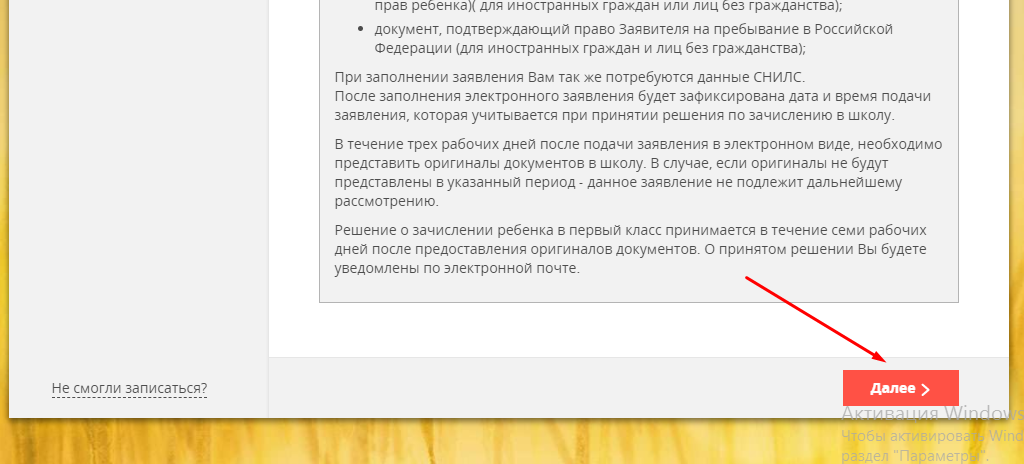 На первом этапе заполняются данные о ребенке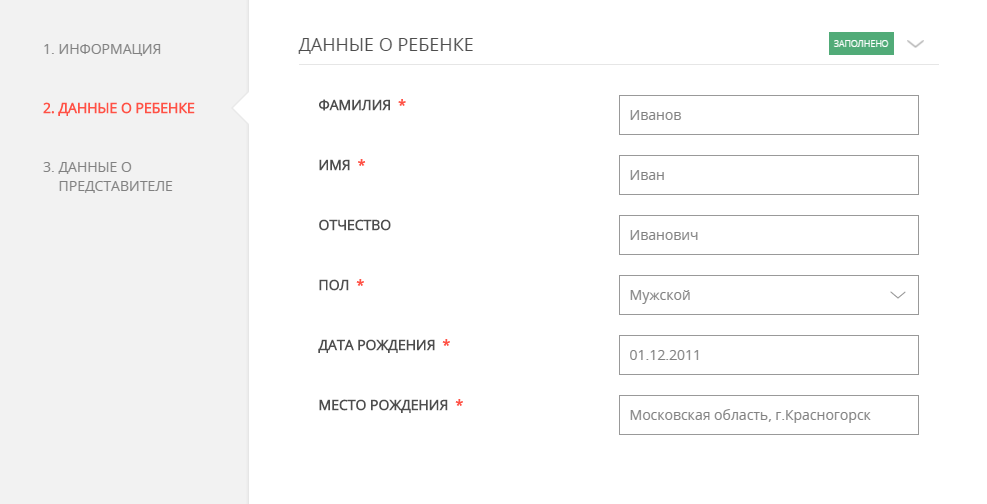 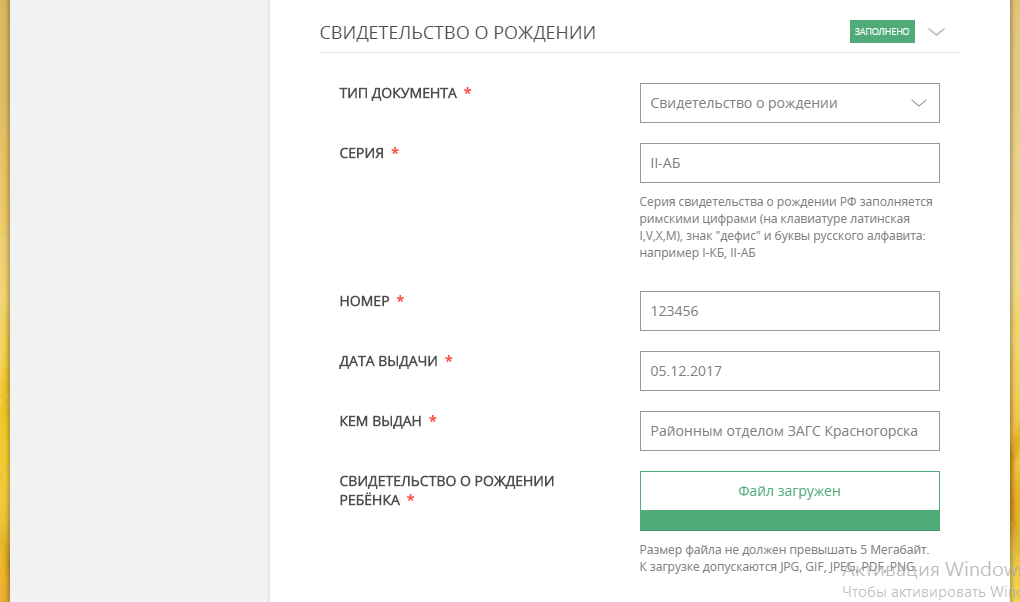 Обращаем Ваше внимание, что в поле «Свидетельство о рождении ребенка» прикладывается скан-образ лицевой стороны документа. Размер файла не должен превышать 5 Мегабайт. К загрузке допускаются JPG, GIF, JPEG, PDF, PNG. Загрузить в поле можно только один документ.Заполните сведения о регистрации ребенка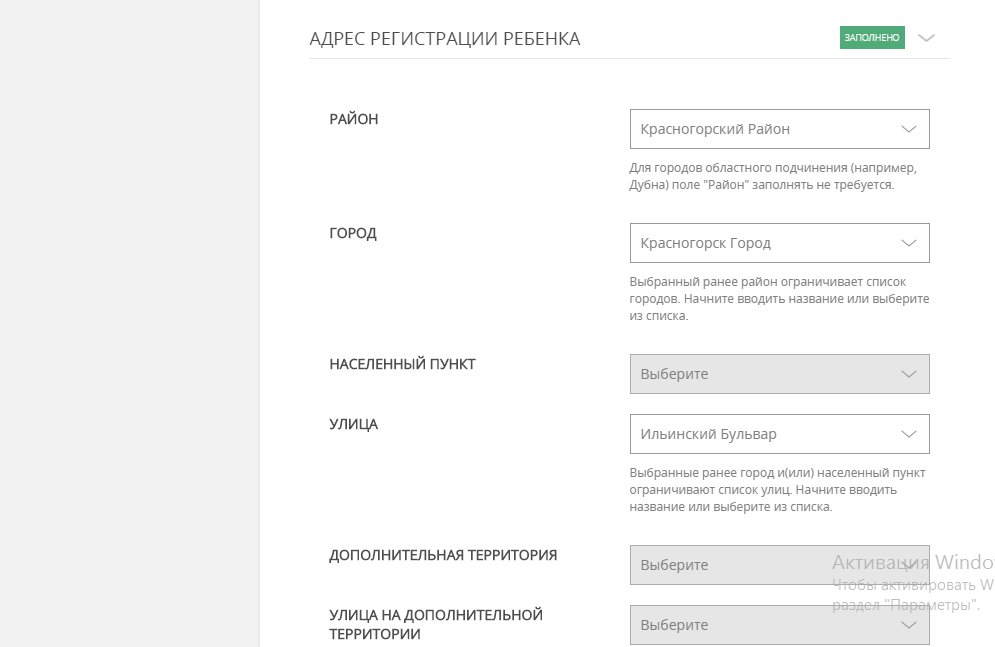 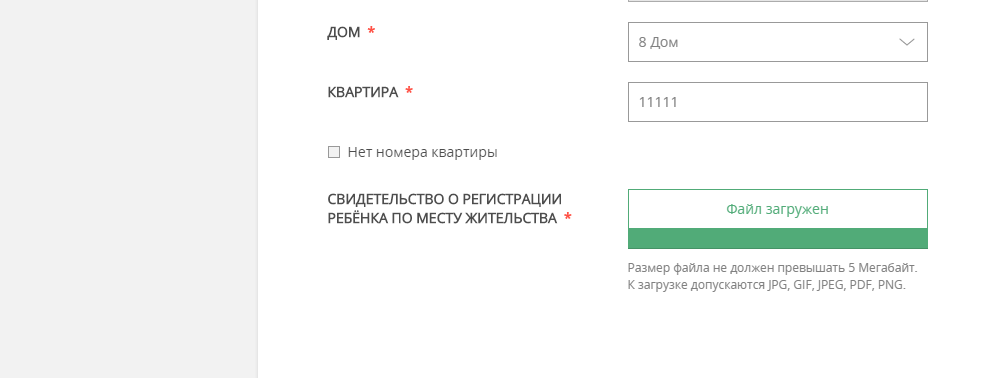 Обращаем Ваше внимание, что в поле «Свидетельство о регистрации ребенка по месту жительства» прикладывается документ, размер которого не должен превышать 5 Мегабайт. К загрузке допускаются JPG, GIF, JPEG, PDF, PNG. Загрузить в поле можно только один документ.В случае, если у данного дома нет номера квартиры поставьте соответствующую отметку на форме.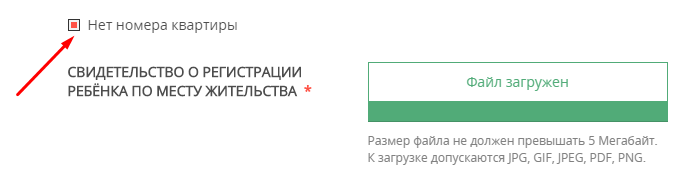 Далее заполните поля, касающиеся места жительства ребенка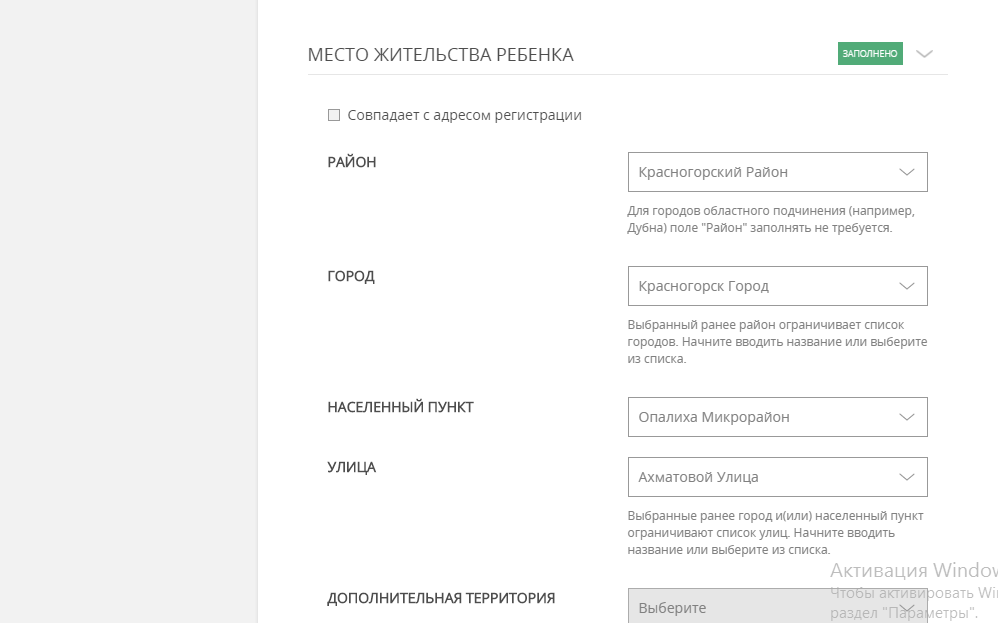 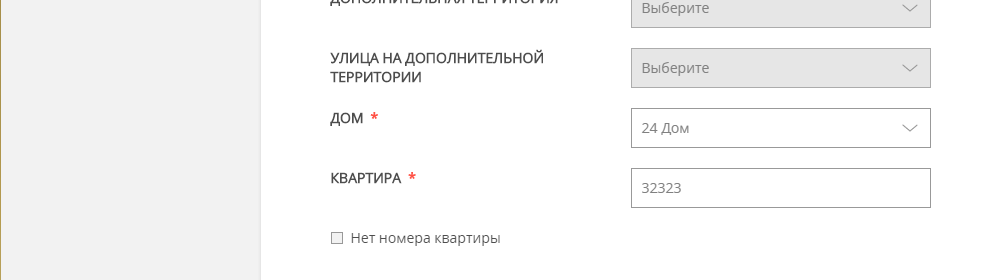 В случае, если адрес регистрации ребенка совпадает с адресом его места жительства, поставьте соответствующую отметку на интерактивной форме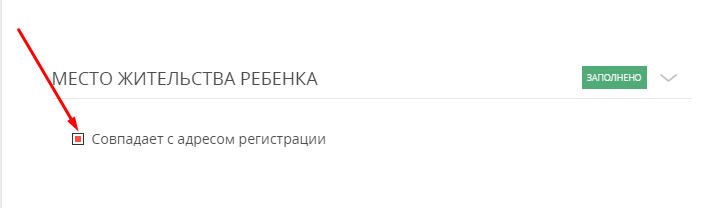 Далее выберите учебное заведение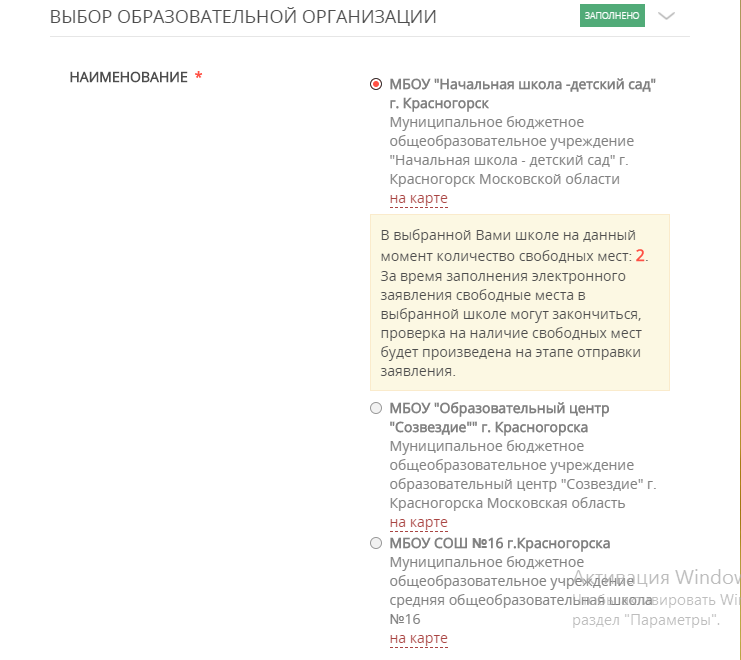 В случае, если в учебном заведении на момент подачи заявления есть свободные места, то их количество будет отображено на всплывающем окне рядом с наименованием учебного заведения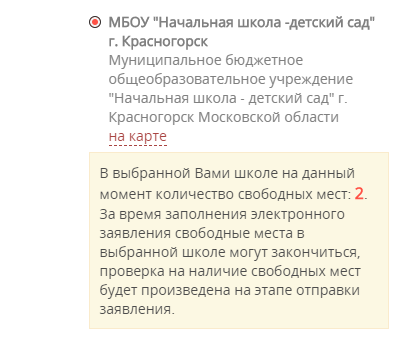 В случае, если их нет, выйдет оповещение об этом. В этом случае заявитель также вправе  подать заявление.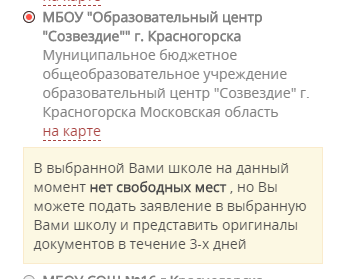 Нажмите на кнопку «Далее»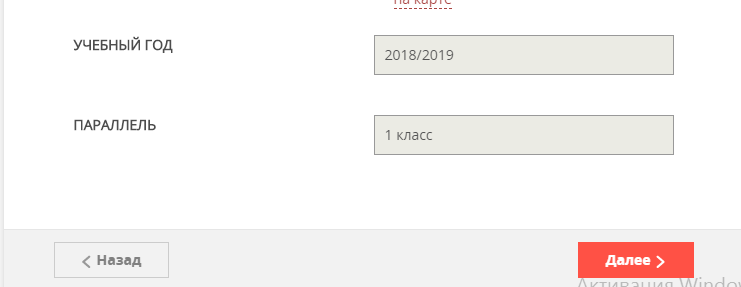 Заполните поля, касающиеся законного представителя ребенка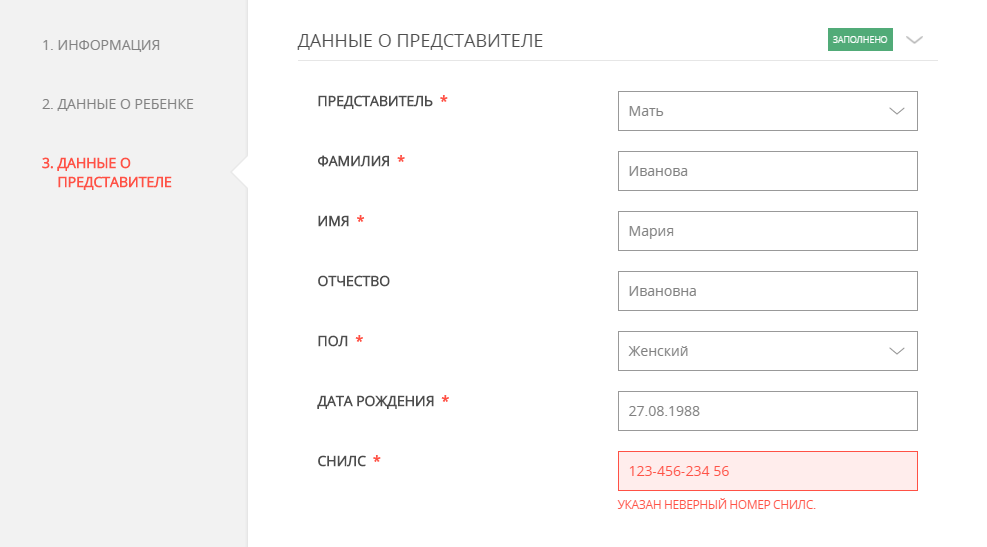 Внесите данные о документе, удостоверяющем личность законного представителя ребенка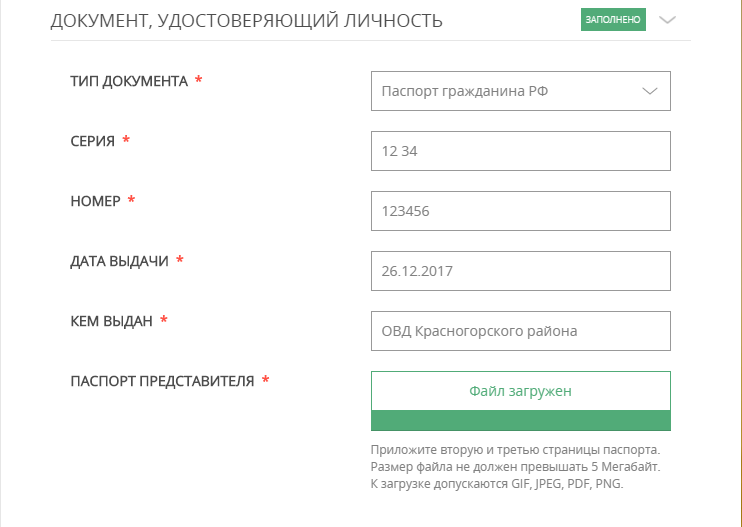 Обращаем Ваше внимание, что в поле «Паспорт представителя» необходимо приложить первую страницу паспорта. Размер файла не должен превышать 5 Мегабайт. К загрузке допускаются GIF, JPEG, PDF, PNG.Введите Ваши контактные данные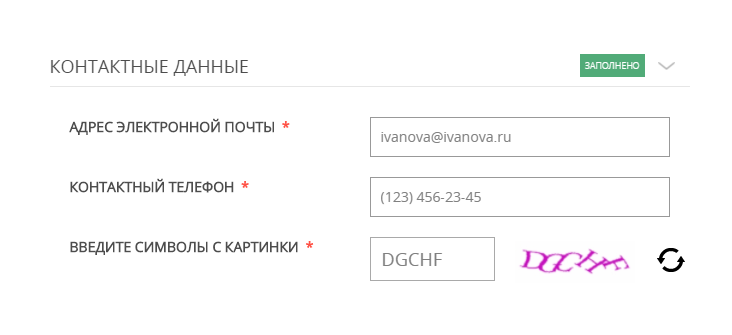 Обращаем Ваше внимание, что на указанную электронную почту придет результат оказания услуги, поэтому рекомендуем Вам указывать действующую электронную почту.Нажмите на кнопку «Записаться» для отправления заявления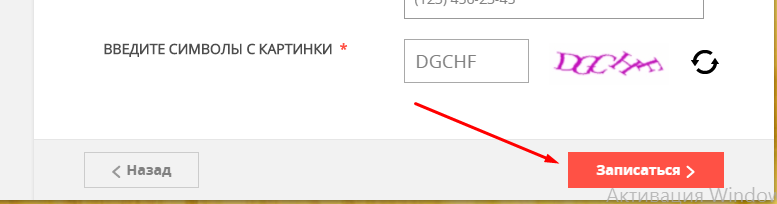 Если при отправлении заявления у Вас возникла ошибка, Вы можете написать сообщение в службу технической поддержки портала 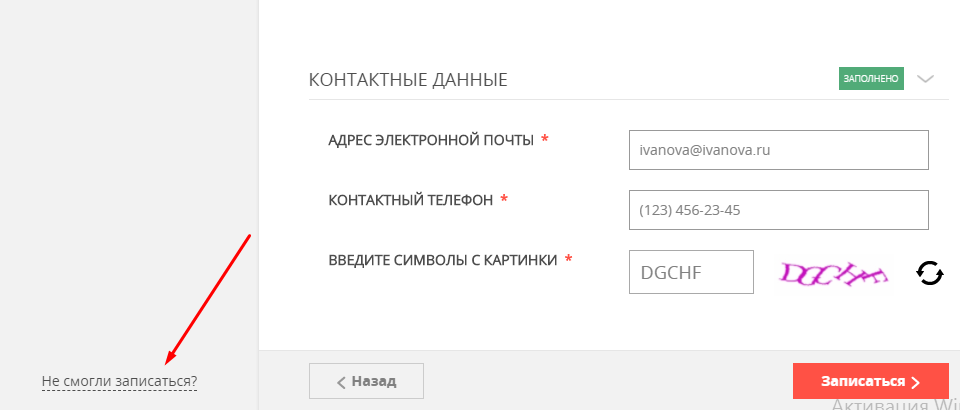 В форме обратной связи Вам необходимо заполнить все поля, оставшиеся без автоматического заполнения и отправить заявку в техническую поддержку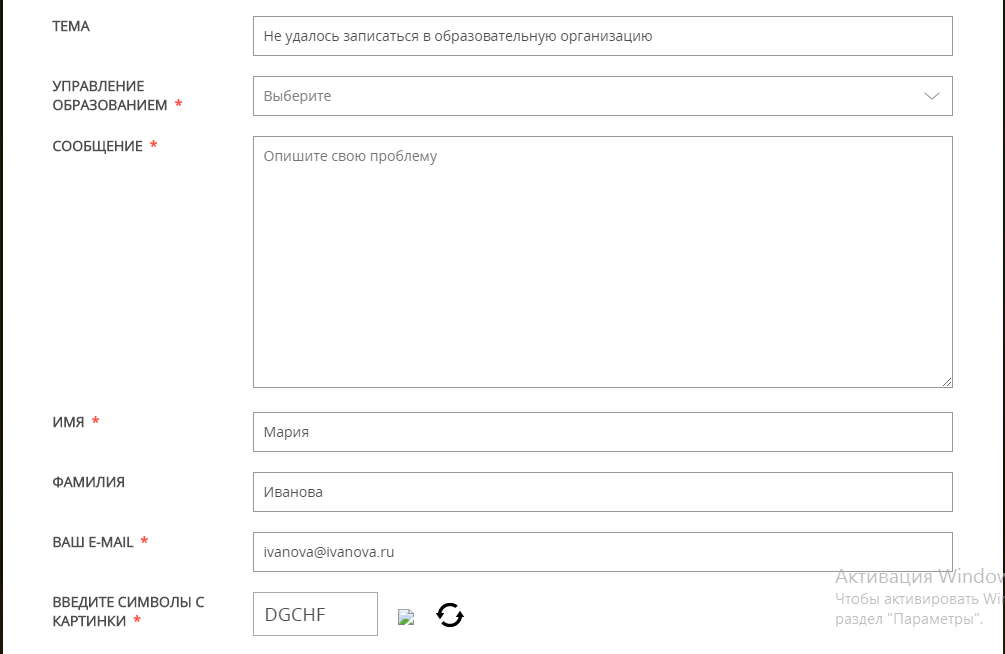 